-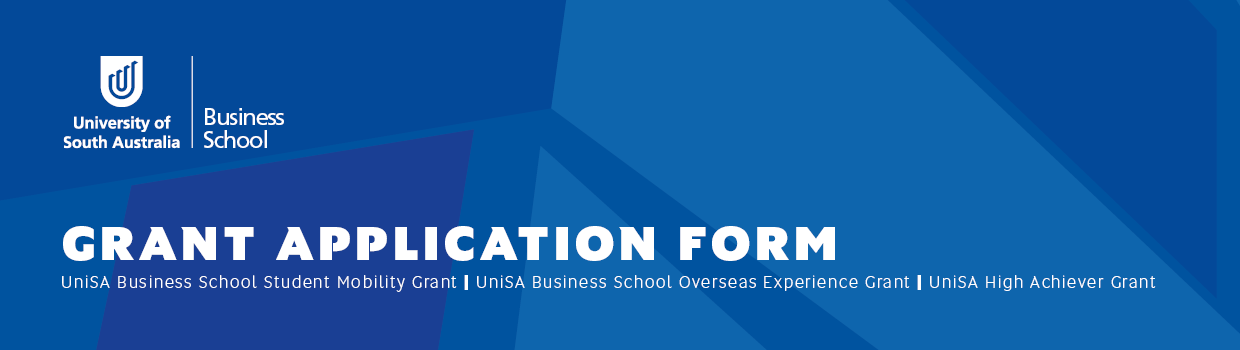 GRANT SELECTIONGRANT SELECTIONGRANT SELECTIONGRANT SELECTIONGRANT SELECTIONGRANT SELECTIONGRANT SELECTIONGRANT SELECTIONGRANT SELECTIONGRANT SELECTIONGRANT SELECTIONGRANT SELECTIONGRANT SELECTIONThis is your application for the UniSA Asian Experience Travel Grant for a 6 - week internship with            Maple Tree Investments in Singapore.This is your application for the UniSA Asian Experience Travel Grant for a 6 - week internship with            Maple Tree Investments in Singapore.This is your application for the UniSA Asian Experience Travel Grant for a 6 - week internship with            Maple Tree Investments in Singapore.This is your application for the UniSA Asian Experience Travel Grant for a 6 - week internship with            Maple Tree Investments in Singapore.This is your application for the UniSA Asian Experience Travel Grant for a 6 - week internship with            Maple Tree Investments in Singapore.This is your application for the UniSA Asian Experience Travel Grant for a 6 - week internship with            Maple Tree Investments in Singapore.This is your application for the UniSA Asian Experience Travel Grant for a 6 - week internship with            Maple Tree Investments in Singapore.This is your application for the UniSA Asian Experience Travel Grant for a 6 - week internship with            Maple Tree Investments in Singapore.This is your application for the UniSA Asian Experience Travel Grant for a 6 - week internship with            Maple Tree Investments in Singapore.This is your application for the UniSA Asian Experience Travel Grant for a 6 - week internship with            Maple Tree Investments in Singapore.This is your application for the UniSA Asian Experience Travel Grant for a 6 - week internship with            Maple Tree Investments in Singapore.This is your application for the UniSA Asian Experience Travel Grant for a 6 - week internship with            Maple Tree Investments in Singapore.This is your application for the UniSA Asian Experience Travel Grant for a 6 - week internship with            Maple Tree Investments in Singapore.PERSONAL DETAILSPERSONAL DETAILSPERSONAL DETAILSPERSONAL DETAILSPERSONAL DETAILSPERSONAL DETAILSPERSONAL DETAILSPERSONAL DETAILSPERSONAL DETAILSPERSONAL DETAILSPERSONAL DETAILSPERSONAL DETAILSPERSONAL DETAILSStudent ID Number:Family name:Family name:Family name:Given name(s):Given name(s):Given name(s):Given name(s):Given name(s):Given name(s):Given name(s):Given name(s):Given name(s):Given name(s):Preferred name:Preferred name:Preferred name:Preferred name:Preferred name:Preferred name:Preferred name:Preferred name:Preferred name:Preferred name:Preferred name:Preferred name:Preferred name:Address:Address:Address:Address:Address:Address:Address:Address:Address:Address:Address:Address:Address:Suburb:Suburb:Suburb:State:State:State:State:State:State:Postcode:Postcode:Postcode:Postcode:UniSA email address:UniSA email address:UniSA email address:UniSA email address:UniSA email address:UniSA email address:UniSA email address:UniSA email address:UniSA email address:UniSA email address:UniSA email address:UniSA email address:UniSA email address:Contact number:Contact number:Contact number:Contact number:Contact number:Contact number:Contact number:Contact number:Contact number:Contact number:Contact number:Contact number:Contact number:CURRENT STUDY DETAILSCURRENT STUDY DETAILSCURRENT STUDY DETAILSCURRENT STUDY DETAILSCURRENT STUDY DETAILSCURRENT STUDY DETAILSCURRENT STUDY DETAILSCURRENT STUDY DETAILSCURRENT STUDY DETAILSCURRENT STUDY DETAILSCURRENT STUDY DETAILSCURRENT STUDY DETAILSCURRENT STUDY DETAILSProgram code: DBPYProgram code: DBPYProgram code: DBPYProgram code: DBPYProgram code: DBPYProgram code: DBPYProgram code: DBPYProgram code: DBPYProgram code: DBPYProgram code: DBPYProgram code: DBPYProgram code: DBPYProgram code: DBPYProgram title: Bachelor of Business (Property)Program title: Bachelor of Business (Property)Program title: Bachelor of Business (Property)Program title: Bachelor of Business (Property)Program title: Bachelor of Business (Property)Program title: Bachelor of Business (Property)Program title: Bachelor of Business (Property)Program title: Bachelor of Business (Property)Program title: Bachelor of Business (Property)Program title: Bachelor of Business (Property)Program title: Bachelor of Business (Property)Program title: Bachelor of Business (Property)Program title: Bachelor of Business (Property)STUDY DESTINATION AND PROGRAM DETAILSSTUDY DESTINATION AND PROGRAM DETAILSSTUDY DESTINATION AND PROGRAM DETAILSSTUDY DESTINATION AND PROGRAM DETAILSSTUDY DESTINATION AND PROGRAM DETAILSSTUDY DESTINATION AND PROGRAM DETAILSSTUDY DESTINATION AND PROGRAM DETAILSSTUDY DESTINATION AND PROGRAM DETAILSSTUDY DESTINATION AND PROGRAM DETAILSSTUDY DESTINATION AND PROGRAM DETAILSSTUDY DESTINATION AND PROGRAM DETAILSSTUDY DESTINATION AND PROGRAM DETAILSSTUDY DESTINATION AND PROGRAM DETAILSLocation: SingaporeLocation: SingaporeLocation: SingaporeLocation: SingaporeLocation: SingaporeLocation: SingaporeLocation: SingaporeLocation: SingaporeLocation: SingaporeLocation: SingaporeLocation: SingaporeLocation: SingaporeLocation: SingaporeName of host institution or external provider: Maple Tree Investments Pty. Ltd.Name of host institution or external provider: Maple Tree Investments Pty. Ltd.Name of host institution or external provider: Maple Tree Investments Pty. Ltd.Name of host institution or external provider: Maple Tree Investments Pty. Ltd.Name of host institution or external provider: Maple Tree Investments Pty. Ltd.Name of host institution or external provider: Maple Tree Investments Pty. Ltd.Name of host institution or external provider: Maple Tree Investments Pty. Ltd.Name of host institution or external provider: Maple Tree Investments Pty. Ltd.Name of host institution or external provider: Maple Tree Investments Pty. Ltd.Name of host institution or external provider: Maple Tree Investments Pty. Ltd.Name of host institution or external provider: Maple Tree Investments Pty. Ltd.Name of host institution or external provider: Maple Tree Investments Pty. Ltd.Name of host institution or external provider: Maple Tree Investments Pty. Ltd.During year: 2020During Study Period(s):   SP1    SP2    SP3    SP4    SP5    SP6    SP7During Study Period(s):   SP1    SP2    SP3    SP4    SP5    SP6    SP7During Study Period(s):   SP1    SP2    SP3    SP4    SP5    SP6    SP7During Study Period(s):   SP1    SP2    SP3    SP4    SP5    SP6    SP7During Study Period(s):   SP1    SP2    SP3    SP4    SP5    SP6    SP7During Study Period(s):   SP1    SP2    SP3    SP4    SP5    SP6    SP7During Study Period(s):   SP1    SP2    SP3    SP4    SP5    SP6    SP7During Study Period(s):   SP1    SP2    SP3    SP4    SP5    SP6    SP7During Study Period(s):   SP1    SP2    SP3    SP4    SP5    SP6    SP7During Study Period(s):   SP1    SP2    SP3    SP4    SP5    SP6    SP7During Study Period(s):   SP1    SP2    SP3    SP4    SP5    SP6    SP7During Study Period(s):   SP1    SP2    SP3    SP4    SP5    SP6    SP7Program start date (DD/MM/YYYY): 14/06/2020Program start date (DD/MM/YYYY): 14/06/2020Program start date (DD/MM/YYYY): 14/06/2020Program start date (DD/MM/YYYY): 14/06/2020Program start date (DD/MM/YYYY): 14/06/2020Program end date (DD/MM/YYYY): 26/07/2020Program end date (DD/MM/YYYY): 26/07/2020Program end date (DD/MM/YYYY): 26/07/2020Program end date (DD/MM/YYYY): 26/07/2020Program end date (DD/MM/YYYY): 26/07/2020Program end date (DD/MM/YYYY): 26/07/2020Program end date (DD/MM/YYYY): 26/07/2020Program end date (DD/MM/YYYY): 26/07/2020APPLICATIONAPPLICATIONAPPLICATIONAPPLICATIONAPPLICATIONAPPLICATIONAPPLICATIONAPPLICATIONAPPLICATIONAPPLICATIONAPPLICATIONAPPLICATIONAPPLICATIONIn no more than 500 words in the space below, please outline reasons for studying in your current program, your academic achievements, reasons for financial need, future goals, how the study will contribute to your career aspirations.In no more than 500 words in the space below, please outline reasons for studying in your current program, your academic achievements, reasons for financial need, future goals, how the study will contribute to your career aspirations.In no more than 500 words in the space below, please outline reasons for studying in your current program, your academic achievements, reasons for financial need, future goals, how the study will contribute to your career aspirations.In no more than 500 words in the space below, please outline reasons for studying in your current program, your academic achievements, reasons for financial need, future goals, how the study will contribute to your career aspirations.In no more than 500 words in the space below, please outline reasons for studying in your current program, your academic achievements, reasons for financial need, future goals, how the study will contribute to your career aspirations.In no more than 500 words in the space below, please outline reasons for studying in your current program, your academic achievements, reasons for financial need, future goals, how the study will contribute to your career aspirations.In no more than 500 words in the space below, please outline reasons for studying in your current program, your academic achievements, reasons for financial need, future goals, how the study will contribute to your career aspirations.In no more than 500 words in the space below, please outline reasons for studying in your current program, your academic achievements, reasons for financial need, future goals, how the study will contribute to your career aspirations.In no more than 500 words in the space below, please outline reasons for studying in your current program, your academic achievements, reasons for financial need, future goals, how the study will contribute to your career aspirations.In no more than 500 words in the space below, please outline reasons for studying in your current program, your academic achievements, reasons for financial need, future goals, how the study will contribute to your career aspirations.In no more than 500 words in the space below, please outline reasons for studying in your current program, your academic achievements, reasons for financial need, future goals, how the study will contribute to your career aspirations.In no more than 500 words in the space below, please outline reasons for studying in your current program, your academic achievements, reasons for financial need, future goals, how the study will contribute to your career aspirations.In no more than 500 words in the space below, please outline reasons for studying in your current program, your academic achievements, reasons for financial need, future goals, how the study will contribute to your career aspirations.<500 word statement here><500 word statement here><500 word statement here><500 word statement here><500 word statement here><500 word statement here><500 word statement here><500 word statement here><500 word statement here><500 word statement here><500 word statement here><500 word statement here><500 word statement here>EQUITY AND DIVERSITYEQUITY AND DIVERSITYEQUITY AND DIVERSITYEQUITY AND DIVERSITYEQUITY AND DIVERSITYEQUITY AND DIVERSITYEQUITY AND DIVERSITYEQUITY AND DIVERSITYEQUITY AND DIVERSITYEQUITY AND DIVERSITYEQUITY AND DIVERSITYEQUITY AND DIVERSITYEQUITY AND DIVERSITY Are you an Equity Student, as recognised by the University? *If yes, please address your Equity status in your statement application  Are you an Equity Student, as recognised by the University? *If yes, please address your Equity status in your statement application  Are you an Equity Student, as recognised by the University? *If yes, please address your Equity status in your statement application  Are you an Equity Student, as recognised by the University? *If yes, please address your Equity status in your statement application  Are you an Equity Student, as recognised by the University? *If yes, please address your Equity status in your statement application  Are you an Equity Student, as recognised by the University? *If yes, please address your Equity status in your statement application  Are you an Equity Student, as recognised by the University? *If yes, please address your Equity status in your statement application  Are you an Equity Student, as recognised by the University? *If yes, please address your Equity status in your statement application  Are you an Equity Student, as recognised by the University? *If yes, please address your Equity status in your statement application  Are you an Equity Student, as recognised by the University? *If yes, please address your Equity status in your statement application  Are you an Equity Student, as recognised by the University? *If yes, please address your Equity status in your statement application  Are you an Equity Student, as recognised by the University? *If yes, please address your Equity status in your statement application  Are you an Equity Student, as recognised by the University? *If yes, please address your Equity status in your statement application  Are you a student with a disability? *Qualifying students will have an active UniSA student disability plan Are you a student with a disability? *Qualifying students will have an active UniSA student disability plan Are you a student with a disability? *Qualifying students will have an active UniSA student disability plan Are you a student with a disability? *Qualifying students will have an active UniSA student disability plan Are you a student with a disability? *Qualifying students will have an active UniSA student disability plan Are you a student with a disability? *Qualifying students will have an active UniSA student disability plan Are you a student with a disability? *Qualifying students will have an active UniSA student disability plan Are you a student with a disability? *Qualifying students will have an active UniSA student disability plan Are you a student with a disability? *Qualifying students will have an active UniSA student disability plan Are you a student with a disability? *Qualifying students will have an active UniSA student disability plan Are you a student with a disability? *Qualifying students will have an active UniSA student disability plan Are you a student with a disability? *Qualifying students will have an active UniSA student disability plan Are you a student with a disability? *Qualifying students will have an active UniSA student disability plan Are you a student from rural and isolated areas? *Please address how your status impacts on your study in your statement application  Are you a student from rural and isolated areas? *Please address how your status impacts on your study in your statement application  Are you a student from rural and isolated areas? *Please address how your status impacts on your study in your statement application  Are you a student from rural and isolated areas? *Please address how your status impacts on your study in your statement application  Are you a student from rural and isolated areas? *Please address how your status impacts on your study in your statement application  Are you a student from rural and isolated areas? *Please address how your status impacts on your study in your statement application  Are you a student from rural and isolated areas? *Please address how your status impacts on your study in your statement application  Are you a student from rural and isolated areas? *Please address how your status impacts on your study in your statement application  Are you a student from rural and isolated areas? *Please address how your status impacts on your study in your statement application  Are you a student from rural and isolated areas? *Please address how your status impacts on your study in your statement application  Are you a student from rural and isolated areas? *Please address how your status impacts on your study in your statement application  Are you a student from rural and isolated areas? *Please address how your status impacts on your study in your statement application  Are you a student from rural and isolated areas? *Please address how your status impacts on your study in your statement application  Are you a student low socio-economic status? *Evidence required such as a statement from Centrelink Are you a student low socio-economic status? *Evidence required such as a statement from Centrelink Are you a student low socio-economic status? *Evidence required such as a statement from Centrelink Are you a student low socio-economic status? *Evidence required such as a statement from Centrelink Are you a student low socio-economic status? *Evidence required such as a statement from Centrelink Are you a student low socio-economic status? *Evidence required such as a statement from Centrelink Are you a student low socio-economic status? *Evidence required such as a statement from Centrelink Are you a student low socio-economic status? *Evidence required such as a statement from Centrelink Are you a student low socio-economic status? *Evidence required such as a statement from Centrelink Are you a student low socio-economic status? *Evidence required such as a statement from Centrelink Are you a student low socio-economic status? *Evidence required such as a statement from Centrelink Are you a student low socio-economic status? *Evidence required such as a statement from Centrelink Are you a student low socio-economic status? *Evidence required such as a statement from Centrelink Are you an Aboriginal or Torres Strait Islander? *Registered on your student record Are you an Aboriginal or Torres Strait Islander? *Registered on your student record Are you an Aboriginal or Torres Strait Islander? *Registered on your student record Are you an Aboriginal or Torres Strait Islander? *Registered on your student record Are you an Aboriginal or Torres Strait Islander? *Registered on your student record Are you an Aboriginal or Torres Strait Islander? *Registered on your student record Are you an Aboriginal or Torres Strait Islander? *Registered on your student record Are you an Aboriginal or Torres Strait Islander? *Registered on your student record Are you an Aboriginal or Torres Strait Islander? *Registered on your student record Are you an Aboriginal or Torres Strait Islander? *Registered on your student record Are you an Aboriginal or Torres Strait Islander? *Registered on your student record Are you an Aboriginal or Torres Strait Islander? *Registered on your student record Are you an Aboriginal or Torres Strait Islander? *Registered on your student recordIf you ticked any of the above boxes, please provide an additional supporting statement regarding a request for consideration on the basis of equity/disadvantage in the space belowIf you ticked any of the above boxes, please provide an additional supporting statement regarding a request for consideration on the basis of equity/disadvantage in the space belowIf you ticked any of the above boxes, please provide an additional supporting statement regarding a request for consideration on the basis of equity/disadvantage in the space belowIf you ticked any of the above boxes, please provide an additional supporting statement regarding a request for consideration on the basis of equity/disadvantage in the space belowIf you ticked any of the above boxes, please provide an additional supporting statement regarding a request for consideration on the basis of equity/disadvantage in the space belowIf you ticked any of the above boxes, please provide an additional supporting statement regarding a request for consideration on the basis of equity/disadvantage in the space belowIf you ticked any of the above boxes, please provide an additional supporting statement regarding a request for consideration on the basis of equity/disadvantage in the space belowIf you ticked any of the above boxes, please provide an additional supporting statement regarding a request for consideration on the basis of equity/disadvantage in the space belowIf you ticked any of the above boxes, please provide an additional supporting statement regarding a request for consideration on the basis of equity/disadvantage in the space belowIf you ticked any of the above boxes, please provide an additional supporting statement regarding a request for consideration on the basis of equity/disadvantage in the space belowIf you ticked any of the above boxes, please provide an additional supporting statement regarding a request for consideration on the basis of equity/disadvantage in the space belowIf you ticked any of the above boxes, please provide an additional supporting statement regarding a request for consideration on the basis of equity/disadvantage in the space belowIf you ticked any of the above boxes, please provide an additional supporting statement regarding a request for consideration on the basis of equity/disadvantage in the space below<Add Equity statement here (if applicable)><Add Equity statement here (if applicable)><Add Equity statement here (if applicable)><Add Equity statement here (if applicable)><Add Equity statement here (if applicable)><Add Equity statement here (if applicable)><Add Equity statement here (if applicable)><Add Equity statement here (if applicable)><Add Equity statement here (if applicable)><Add Equity statement here (if applicable)><Add Equity statement here (if applicable)><Add Equity statement here (if applicable)><Add Equity statement here (if applicable)>STUDENT DECLARATIONSTUDENT DECLARATIONSTUDENT DECLARATIONSTUDENT DECLARATIONSTUDENT DECLARATIONSTUDENT DECLARATIONSTUDENT DECLARATIONSTUDENT DECLARATIONSTUDENT DECLARATIONSTUDENT DECLARATIONSTUDENT DECLARATIONSTUDENT DECLARATIONSTUDENT DECLARATION I have researched the program that I wish to apply the funding towards’ and I understand the requirements  I have researched the program that I wish to apply the funding towards’ and I understand the requirements  I have researched the program that I wish to apply the funding towards’ and I understand the requirements  I have researched the program that I wish to apply the funding towards’ and I understand the requirements  I have researched the program that I wish to apply the funding towards’ and I understand the requirements  I have researched the program that I wish to apply the funding towards’ and I understand the requirements  I have researched the program that I wish to apply the funding towards’ and I understand the requirements  I have researched the program that I wish to apply the funding towards’ and I understand the requirements  I have researched the program that I wish to apply the funding towards’ and I understand the requirements  I have researched the program that I wish to apply the funding towards’ and I understand the requirements  I have researched the program that I wish to apply the funding towards’ and I understand the requirements  I have researched the program that I wish to apply the funding towards’ and I understand the requirements  I have researched the program that I wish to apply the funding towards’ and I understand the requirements  I understand how this activity will fit into my current UniSA Business School program and I know that this will complement my education at UniSA I understand how this activity will fit into my current UniSA Business School program and I know that this will complement my education at UniSA I understand how this activity will fit into my current UniSA Business School program and I know that this will complement my education at UniSA I understand how this activity will fit into my current UniSA Business School program and I know that this will complement my education at UniSA I understand how this activity will fit into my current UniSA Business School program and I know that this will complement my education at UniSA I understand how this activity will fit into my current UniSA Business School program and I know that this will complement my education at UniSA I understand how this activity will fit into my current UniSA Business School program and I know that this will complement my education at UniSA I understand how this activity will fit into my current UniSA Business School program and I know that this will complement my education at UniSA I understand how this activity will fit into my current UniSA Business School program and I know that this will complement my education at UniSA I understand how this activity will fit into my current UniSA Business School program and I know that this will complement my education at UniSA I understand how this activity will fit into my current UniSA Business School program and I know that this will complement my education at UniSA I understand how this activity will fit into my current UniSA Business School program and I know that this will complement my education at UniSA I understand how this activity will fit into my current UniSA Business School program and I know that this will complement my education at UniSA I have received approval from my Program Director that this activity will count as credit towards my current UniSA program I have received approval from my Program Director that this activity will count as credit towards my current UniSA program I have received approval from my Program Director that this activity will count as credit towards my current UniSA program I have received approval from my Program Director that this activity will count as credit towards my current UniSA program I have received approval from my Program Director that this activity will count as credit towards my current UniSA program I have received approval from my Program Director that this activity will count as credit towards my current UniSA program I have received approval from my Program Director that this activity will count as credit towards my current UniSA program I have received approval from my Program Director that this activity will count as credit towards my current UniSA program I have received approval from my Program Director that this activity will count as credit towards my current UniSA program I have received approval from my Program Director that this activity will count as credit towards my current UniSA program I have received approval from my Program Director that this activity will count as credit towards my current UniSA program I have received approval from my Program Director that this activity will count as credit towards my current UniSA program I have received approval from my Program Director that this activity will count as credit towards my current UniSA program I understand that if I am not successful in gaining this scholarship, there are other funding opportunities available to me I understand that if I am not successful in gaining this scholarship, there are other funding opportunities available to me I understand that if I am not successful in gaining this scholarship, there are other funding opportunities available to me I understand that if I am not successful in gaining this scholarship, there are other funding opportunities available to me I understand that if I am not successful in gaining this scholarship, there are other funding opportunities available to me I understand that if I am not successful in gaining this scholarship, there are other funding opportunities available to me I understand that if I am not successful in gaining this scholarship, there are other funding opportunities available to me I understand that if I am not successful in gaining this scholarship, there are other funding opportunities available to me I understand that if I am not successful in gaining this scholarship, there are other funding opportunities available to me I understand that if I am not successful in gaining this scholarship, there are other funding opportunities available to me I understand that if I am not successful in gaining this scholarship, there are other funding opportunities available to me I understand that if I am not successful in gaining this scholarship, there are other funding opportunities available to me I understand that if I am not successful in gaining this scholarship, there are other funding opportunities available to me I agree to inform Student Mobility immediately if there is any change to the information given in this application I agree to inform Student Mobility immediately if there is any change to the information given in this application I agree to inform Student Mobility immediately if there is any change to the information given in this application I agree to inform Student Mobility immediately if there is any change to the information given in this application I agree to inform Student Mobility immediately if there is any change to the information given in this application I agree to inform Student Mobility immediately if there is any change to the information given in this application I agree to inform Student Mobility immediately if there is any change to the information given in this application I agree to inform Student Mobility immediately if there is any change to the information given in this application I agree to inform Student Mobility immediately if there is any change to the information given in this application I agree to inform Student Mobility immediately if there is any change to the information given in this application I agree to inform Student Mobility immediately if there is any change to the information given in this application I agree to inform Student Mobility immediately if there is any change to the information given in this application I agree to inform Student Mobility immediately if there is any change to the information given in this application I understand that the University of South Australia may vary or cancel any decision it makes if the information I have given is incorrect or incomplete I understand that the University of South Australia may vary or cancel any decision it makes if the information I have given is incorrect or incomplete I understand that the University of South Australia may vary or cancel any decision it makes if the information I have given is incorrect or incomplete I understand that the University of South Australia may vary or cancel any decision it makes if the information I have given is incorrect or incomplete I understand that the University of South Australia may vary or cancel any decision it makes if the information I have given is incorrect or incomplete I understand that the University of South Australia may vary or cancel any decision it makes if the information I have given is incorrect or incomplete I understand that the University of South Australia may vary or cancel any decision it makes if the information I have given is incorrect or incomplete I understand that the University of South Australia may vary or cancel any decision it makes if the information I have given is incorrect or incomplete I understand that the University of South Australia may vary or cancel any decision it makes if the information I have given is incorrect or incomplete I understand that the University of South Australia may vary or cancel any decision it makes if the information I have given is incorrect or incomplete I understand that the University of South Australia may vary or cancel any decision it makes if the information I have given is incorrect or incomplete I understand that the University of South Australia may vary or cancel any decision it makes if the information I have given is incorrect or incomplete I understand that the University of South Australia may vary or cancel any decision it makes if the information I have given is incorrect or incomplete I understand that I will need to repay any grant paid to me should I not undertake the 6 - week internship at Maple Tree Investments Pty. Ltd.  I understand that I will need to repay any grant paid to me should I not undertake the 6 - week internship at Maple Tree Investments Pty. Ltd.  I understand that I will need to repay any grant paid to me should I not undertake the 6 - week internship at Maple Tree Investments Pty. Ltd.  I understand that I will need to repay any grant paid to me should I not undertake the 6 - week internship at Maple Tree Investments Pty. Ltd.  I understand that I will need to repay any grant paid to me should I not undertake the 6 - week internship at Maple Tree Investments Pty. Ltd.  I understand that I will need to repay any grant paid to me should I not undertake the 6 - week internship at Maple Tree Investments Pty. Ltd.  I understand that I will need to repay any grant paid to me should I not undertake the 6 - week internship at Maple Tree Investments Pty. Ltd.  I understand that I will need to repay any grant paid to me should I not undertake the 6 - week internship at Maple Tree Investments Pty. Ltd.  I understand that I will need to repay any grant paid to me should I not undertake the 6 - week internship at Maple Tree Investments Pty. Ltd.  I understand that I will need to repay any grant paid to me should I not undertake the 6 - week internship at Maple Tree Investments Pty. Ltd.  I understand that I will need to repay any grant paid to me should I not undertake the 6 - week internship at Maple Tree Investments Pty. Ltd.  I understand that I will need to repay any grant paid to me should I not undertake the 6 - week internship at Maple Tree Investments Pty. Ltd.  I understand that I will need to repay any grant paid to me should I not undertake the 6 - week internship at Maple Tree Investments Pty. Ltd.  I understand that I must choose the whole six weeks for the program to be eligible for this grant I understand that I must choose the whole six weeks for the program to be eligible for this grant I understand that I must choose the whole six weeks for the program to be eligible for this grant I understand that I must choose the whole six weeks for the program to be eligible for this grant I understand that I must choose the whole six weeks for the program to be eligible for this grant I understand that I must choose the whole six weeks for the program to be eligible for this grant I understand that I must choose the whole six weeks for the program to be eligible for this grant I understand that I must choose the whole six weeks for the program to be eligible for this grant I understand that I must choose the whole six weeks for the program to be eligible for this grant I understand that I must choose the whole six weeks for the program to be eligible for this grant I understand that I must choose the whole six weeks for the program to be eligible for this grant I understand that I must choose the whole six weeks for the program to be eligible for this grant I understand that I must choose the whole six weeks for the program to be eligible for this grant I declare that the information provided by me in this application is true and complete I declare that the information provided by me in this application is true and complete I declare that the information provided by me in this application is true and complete I declare that the information provided by me in this application is true and complete I declare that the information provided by me in this application is true and complete I declare that the information provided by me in this application is true and complete I declare that the information provided by me in this application is true and complete I declare that the information provided by me in this application is true and complete I declare that the information provided by me in this application is true and complete I declare that the information provided by me in this application is true and complete I declare that the information provided by me in this application is true and complete I declare that the information provided by me in this application is true and complete I declare that the information provided by me in this application is true and completeName of student:Name of student:Name of student:Name of student:Name of student:Name of student:Name of student:Name of student:Name of student:Name of student:Name of student:Name of student:Name of student:Signature of student:Signature of student:Signature of student:Signature of student:Signature of student:Signature of student:Date (DD/MM/YYYY):Date (DD/MM/YYYY):Date (DD/MM/YYYY):Date (DD/MM/YYYY):Date (DD/MM/YYYY):Date (DD/MM/YYYY):Date (DD/MM/YYYY):